Grifería de bajo consumo de agua en todos los lavatorios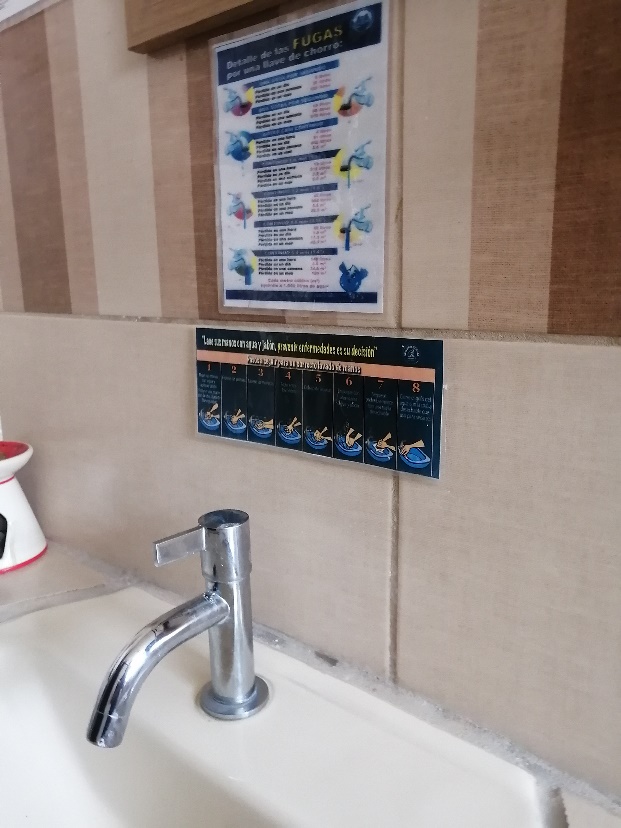 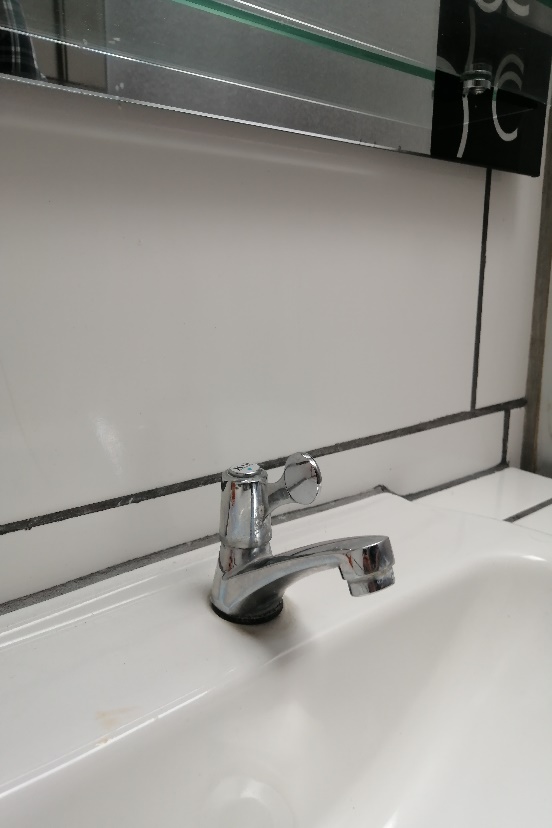 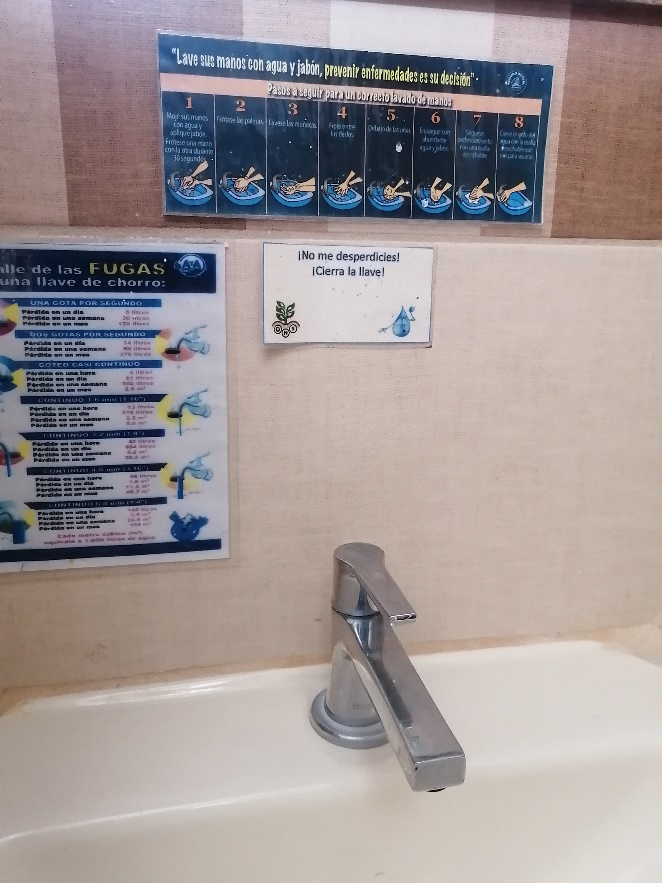 